МАДОУ №228 «Детский сад комбинированного вида»Методическая разработка:  Проект «Кузбасс – богатый край!»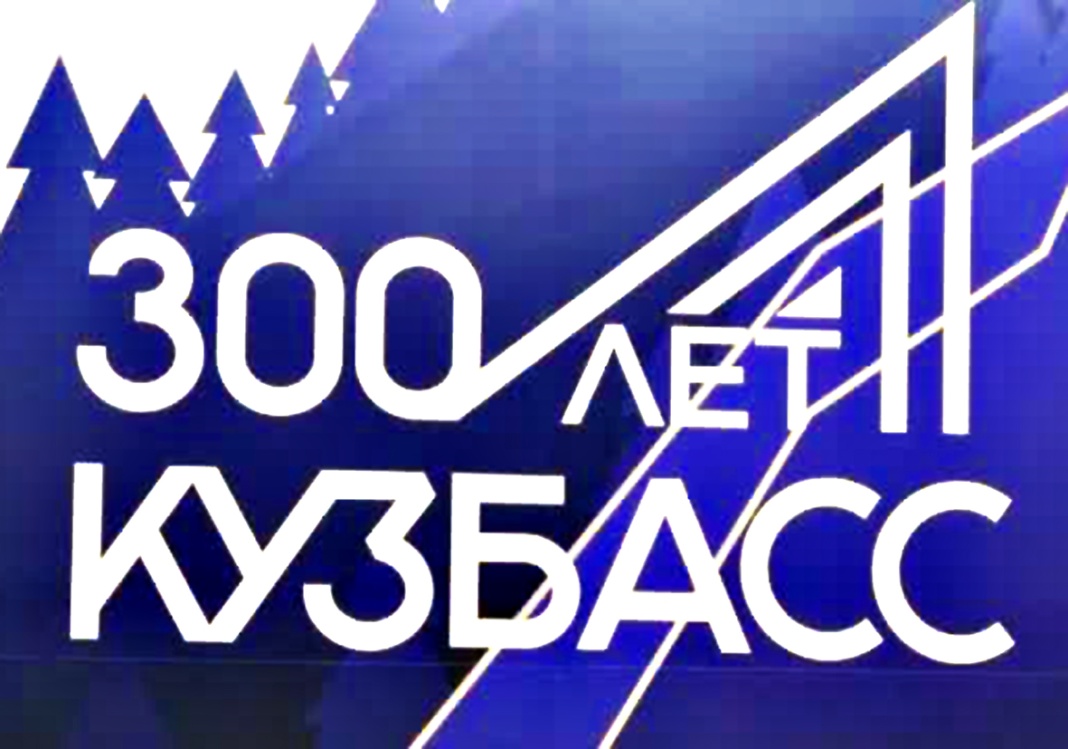 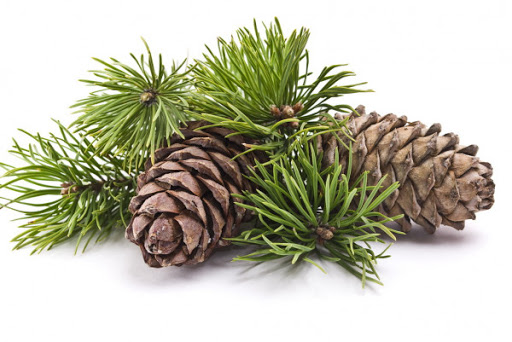 Автор составитель:воспитатель Созинова М.В.Кемерово – 2022Тема:  «Кузбасс – богатый край»            Характеристика проекта:Тип проекта: информационный.Актуальность проекта заключается в  самостоятельном и активном поиске воспитанниками  новых для них знаний о родном крае, накоплении информации по теме проекта, которой воспитанники делятся друг с другом посредством информационно-тематических листовок, выставок фотографий по теме проекта, устных презентаций, оформленных  книжек-малышек  для библиотеки детского сада (изготовленных  в сотворчестве с родителями), лэпбуков. Проект даёт ребёнку возможность получать и систематизировать  полученные знания, развивать творческие способности и коммуникативные навыки, что позволяет дошкольнику не только успешно адаптироваться к ситуации предстоящего  школьного обучения, но и знакомиться  с родным краем: с  историко-культурными, национальными,  географическими, промышленными,  природными особенностями, культурой малой Родины. Продолжительность: средней продолжительности (3 недели).Цель: сбор информации о Кузбассе (историко-культурные, национальные,  географические, промышленные,  природные особенности), для ознакомления, анализа и обобщения полученных фактов. Задачи: обогащать знания воспитанников о родном крае, его территориальной  принадлежностью; знакомить детей с  историко-культурными, национальными,  географическими, промышленными,  природными особенностями, культурой малой Родины.формировать  у детей базовые познавательные и исследовательские  умения (наблюдение, сравнение и анализ, отражать результаты исследовательской деятельности в различных видах деятельности (художественной и речевой);формировать предпосылки поисковой деятельности, интеллектуальной инициативы;-развивать умения определять возможные способы  и методы решения проблемы с помощью взрослого, а затем и самостоятельно;развивать коммуникативные навыки, творческое мышление;воспитывать любовь к малой Родине.         Целевая группа проекта: Воспитанники подготовительной группы (наличие интереса к освоению нового информационного пространства, потребности общаться со сверстниками, мотивация к познавательной  деятельности);Родители воспитанников (повышение уровня развития детей, формирование навыков социальной позиции, адекватного поведения в обществе детей, развитие коммуникативных функций речи детей, обретение нового опыта участия в общественной жизни);Педагоги ДОУ (усиление сотрудничества и взаимопонимания участников проекта, информационная осведомленность, реализация творческого потенциала, активизация профессионального общения).Структура информационного проекта: получение и обработка информации, результат (устный рассказ, альбом с рисунками, выставка фотографий), презентация.Интеграция образовательных областей: социально-коммуникативное развитие, познавательное развитие, речевое развитие, художественно-эстетическое развитие.Работа с родителями: Цель: привлечение родителей к совместной с детьми познавательно - исследовательской деятельности по теме «Кузбасс – богатый край» (посещение общественных библиотек, тематических выставок, просмотр совместно с детьми телепередач о животном мире Кузбасса, совместное изготовление макетов, листовок и т.д.). Ожидаемые результаты:Воспитанники:сформированы понятия: Кузбасс – малая Родина ;-проявление интереса к культуре и природе родного края;ознакомлены с вариантами и способами  получения необходимых знаний:  (задавать вопросы, организовывать беседу, интервью, находить информацию в книгах домашней библиотеки, посещение общественных библиотек, выставок с родителями, просмотр  тематических телепередач, использование ресурсов сети Интернет, экскурсии в музей угольного разреза, участие в викторинах, устных презентациях самостоятельно изготовленных книжек-малышек и т.д) знают названия диких животных населяющих Кузбасс, основные промышленные производства Кузбасса, знаменитых людей прославивших Кузбасс;обогащение активного словаря новыми словами (угольный разрез, флора и фауна, гордость Кузбасса и т.д.;Родители:ощущают личную сопричастность к образованию своего ребёнка.устанавливают дружеские связи с детьми, педагогами, с другими родителями воспитанников.      Педагоги:повышение профессиональной компетенции;установление сотрудничества с родителями воспитанников.Календарно-тематический план работыПроект: «Кузбасс – богатый край»Дата проведения№ занятияОписание мероприятияОписание мероприятияУчастники1неделя  (2 занятия)1 занятиеВводная беседа «Кузбасс – ты Родина моя!»Цель: знакомство с географическим расположением Кемеровской области на карте России,  с достопримечательностями родного края, памятниками архитектуры, с названиями улиц, носящих имена известных людей;Итоговый продукт детской деятельности: разукрашивание трафарета с изображением географического контура Кемеровской области  (для создания тематического альбома «Кузбасс – ты Родина моя!»; Обогащение словаря: Кузбасс, малая Родина, достопримечательности, область, флора, фауна, архитектура, аэропорт им.  А.А Леонова.Вводная беседа «Кузбасс – ты Родина моя!»Цель: знакомство с географическим расположением Кемеровской области на карте России,  с достопримечательностями родного края, памятниками архитектуры, с названиями улиц, носящих имена известных людей;Итоговый продукт детской деятельности: разукрашивание трафарета с изображением географического контура Кемеровской области  (для создания тематического альбома «Кузбасс – ты Родина моя!»; Обогащение словаря: Кузбасс, малая Родина, достопримечательности, область, флора, фауна, архитектура, аэропорт им.  А.А Леонова.РодителиВоспитанники педагоги1неделя  (2 занятия)2 занятиеТематическое занятие «История Кузбасса»Цель: знакомство с историей развития Кузбасса: (первопроходцы земли кузнецкой, главные стройки, шахты, разрезы, боевые и трудовые подвиги земляков, символика и гимн  области).  
Итоговый продукт детской деятельности:Разукрашивание трафарета флага и герба Кемеровской области (для составления тематического альбома).Обогащение словаря: герб, гимн, первопроходцы, земляки, шахта, разрез.Тематическое занятие «История Кузбасса»Цель: знакомство с историей развития Кузбасса: (первопроходцы земли кузнецкой, главные стройки, шахты, разрезы, боевые и трудовые подвиги земляков, символика и гимн  области).  
Итоговый продукт детской деятельности:Разукрашивание трафарета флага и герба Кемеровской области (для составления тематического альбома).Обогащение словаря: герб, гимн, первопроходцы, земляки, шахта, разрез.РодителиВоспитанники педагоги2 неделя ( 2 занятия)1 занятиеСовместная деятельность родителей и детейТема: «Я живу в Кедровке!» Цель: - совместный и самостоятельный поиск информационного материала «Интересные факты и красивые уголки   Кедровки» и оформление фотоколлажа для устной презентации на занятии «Знатоки Кедровки» (посещение библиотек, использование ресурсов Интернет), оформление отчета в виде - фотоколлажа «Интересные факты и красивые уголки   Кедровки»Итоговый продукт совместной деятельности родителей и воспитанников:Фотоколлаж «Интересные факты и красивые уголки   Кедровки»Совместная деятельность родителей и детейТема: «Я живу в Кедровке!» Цель: - совместный и самостоятельный поиск информационного материала «Интересные факты и красивые уголки   Кедровки» и оформление фотоколлажа для устной презентации на занятии «Знатоки Кедровки» (посещение библиотек, использование ресурсов Интернет), оформление отчета в виде - фотоколлажа «Интересные факты и красивые уголки   Кедровки»Итоговый продукт совместной деятельности родителей и воспитанников:Фотоколлаж «Интересные факты и красивые уголки   Кедровки»РодителиВоспитанники педагогиРодителиВоспитанники педагоги2 неделя ( 2 занятия)2 ЗанятиеВыездная тематическая экскурсия «Путешествие по городу Кемерово»  (с привлечением родителей воспитанников)Цель: знакомство с архитектурой города, экскурсия к памятнику Михайло Волкову.Обогащение словаря; Михайло Волков, Красная горка, проспект, панорама.Выездная тематическая экскурсия «Путешествие по городу Кемерово»  (с привлечением родителей воспитанников)Цель: знакомство с архитектурой города, экскурсия к памятнику Михайло Волкову.Обогащение словаря; Михайло Волков, Красная горка, проспект, панорама.РодителиВоспитанники педагогиРодителиВоспитанники педагоги3 неделя3 неделя1 занятиеТематическая игра - путешествие «По улицам Кедровки мы идём…»Цель: систематизация и обобщение знаний воспитанников по теме  «Интересные факты и красивые уголки   Кедровки» Итоговый продукт занятия: устная презентация изготовленного  совместно с родителями фотоколлажа.Обогащение словаря: фотоколлаж, угольный разрез, День шахтера, горняки.Тематическая игра - путешествие «По улицам Кедровки мы идём…»Цель: систематизация и обобщение знаний воспитанников по теме  «Интересные факты и красивые уголки   Кедровки» Итоговый продукт занятия: устная презентация изготовленного  совместно с родителями фотоколлажа.Обогащение словаря: фотоколлаж, угольный разрез, День шахтера, горняки.Воспитанники педагоги3 неделя3 неделя2 ЗанятиеИтоговое занятие «Кузбасс – богатый край» Совместная деятельность родителей, педагогов, детей: Цель: Обобщение представлений и систематизация знаний и впечатлений о Кузбассе. Совместная продуктивная деятельность:- изготовление тематического альбома  (рисунки воспитанников) «Я живу в Кузбассе!»;-оформление тематической выставки фотоколлажей в холле детского сада для проведения экскурсий воспитанников ДОУ (изготавливались в ходе реализации проекта в самостоятельной и соавторстве с родителями) Итоговое занятие «Кузбасс – богатый край» Совместная деятельность родителей, педагогов, детей: Цель: Обобщение представлений и систематизация знаний и впечатлений о Кузбассе. Совместная продуктивная деятельность:- изготовление тематического альбома  (рисунки воспитанников) «Я живу в Кузбассе!»;-оформление тематической выставки фотоколлажей в холле детского сада для проведения экскурсий воспитанников ДОУ (изготавливались в ходе реализации проекта в самостоятельной и соавторстве с родителями) Воспитанники педагоги